«Семейная игра»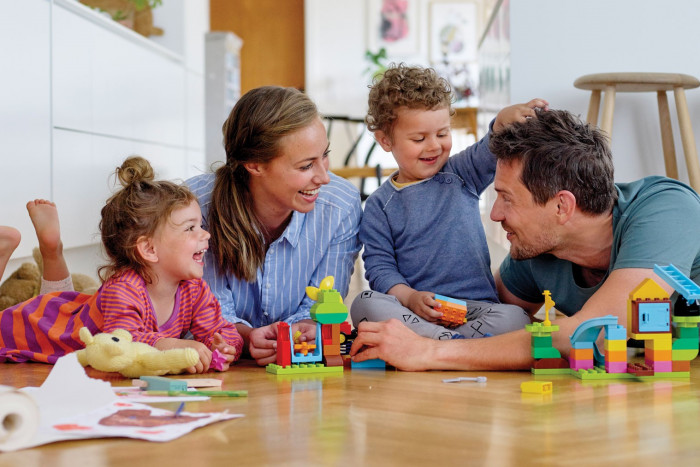 Невозможно переоценить роль семейной игры. Она объединяет, помогает открыть в человеке самые неожиданные умения, раскрепощает и т.д. Поиграйте все вместе, и вы заметите, что становитесь чуточку ближе со своими домочадцами. Совместные смех, деятельность, выбор – все это улучшает настроение, обогащает семейный микроклимат, помогает лучше чувствовать и понимать друг друга.                                   Несомненная польза от семейных игр:активное общение всех членов семьи;улучшение взаимопонимания;развитие воображения;получение новых знаний;позитивные эмоции;заряд бодрости.Предлагаем поиграть в игру «Фанты» — самое популярное развлечение всех времен и народов. Она подходит и для взрослых, и для детей, главное правильно подобрать задания. В эту игру хорошо играть не только семейным кругом, но и большой компанией, например, когда пришли гости, на дне рождения или на каком-либо празднике. Большое внимание уделите подготовке к игре. Сначала готовьтесь вместе: придумывайте интересные моменты, пишите, складывайте в отдельное место инвентарь или материалы для игры. Постепенно ваши дети сами, без вашей помощи все подготовят, и вы будете участвовать лишь в самой игре. Каждый участник втайне от ведущего кладет в коробочку (чашечку, корзиночку и пр.) какой-либо мелкий предмет (ключик, колечко, ластик, конфетку и пр.). Это и есть его фант. Ведущий поочередно берет из коробочки один из фантов и говорит задание, которое должен выполнить владелец фанта.Мы предлагаем вам 30 лучших заданий для фантов, которые подойдут и для детей, и для взрослых. Сделать комплимент имениннику или кому-нибудь из присутствующих. Перейти комнату, зажав ногами воздушный шарик. Съесть фрукт, конфету или что-то другое без помощи рук. Рассмешить кого-то из присутствующих. Потанцевать с мамой именинника. Изобразить курицу, которая несет яйцо. Изобразить дрессированного пса. Изобразить чайник, который кипит, поезд, самолет и т.п. Прочесть стихотворение, как-будто вы засыпаете. Накормить с ложечки именинника, или кого-нибудь из гостей. Сказать 5 предложений, начинающихся со слов «Я хочу, чтобы…» Есть лимон и очень серьезно, не гримасничая, рассказывать о том, какая это вкуснятина. С закрытыми глазами определить, что это за предмет. Исполнить танец аборигена. Изобразить балерину. Нарисовать себе усы и провести весь вечер в таком виде. Достать конфету зубами с тарелки с мукой. Танцевать с полным стаканом воды. Вылакать стаканчик сока или молока из блюдца. Сделать самый необычный коктейль из того, что имеется на столе, постараться выпить. Изобразить самолет и при этом покатать всех желающих. В течение часа следить за временем и сообщать «Прошло 5 минут». Вспомнить 10 слов на букву «М» (или любую другую). Сыграть на кастрюле, изображая африканца. Изобразить обезьяну, выпрашивающую банан. Нарисовать свой портрет левой рукой. Нарисовать портрет именинника или кого-то из присутствующих с закрытыми глазами. Нарисовать портрет именинника или кого-нибудь из гостей, держа карандаш или маркер в зубах. Набить рот чем-то вкусненьким и на полном серьезе повторить 5 раз фразу «толстощекий сладкоежка». Изобразить малыша, у которого… (забрали любимую игрушку, не покупают конфету, на море, у доктора и т.п.) Желаем вам весело и с пользой провести время в кругу семьи!Подготовил материал: социальный педагог М.Н. Ушалова